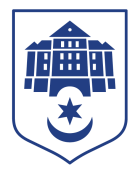 Тернопільська міська рада восьмого скликанняПротокол №38позапланового засідання виконавчого комітету міської ради15.05.2023				                                              Початок засідання										09.00Головуючий: Надал Сергій.Присутні на засіданні : Гірчак Ігор, Дідич Володимир, Корнутяк Володимир, Кузьма Ольга, Крисоватий Ігор, Надал Сергій, Остапчук Вікторія, Стемковський Владислав, Татарин Богдан, Туткалюк Ольга, Хімейчук Іван.Відсутні на засіданні: Осадця Сергій, Солтис Віктор, Якимчук Петро.Кворум є – 11 членів виконавчого комітету. СЛУХАЛИ: Про створення комісії для обстеження пошкоджених об’єктів внаслідок воєнних дій російської федерації на території Тернопільської міської територіальної громадиДОПОВІДАВ: Поліщук Андрій.ВИСТУПИВ: Стемковський Владислав з пропозицією про зміну секретаря комісії на Бутковського Віктора, а Чурілова Олександра ввести в члени комісії.ГОЛОСУВАННЯ: за – 11, проти – 0, утримались – 0.ВИРІШИЛИ: Погодитися з пропозицією та прийняти рішення з доопрацюванням додатку, рішення  № 518 додається.	Міський голова							Сергій НАДАЛІрина Чорній   0674472610